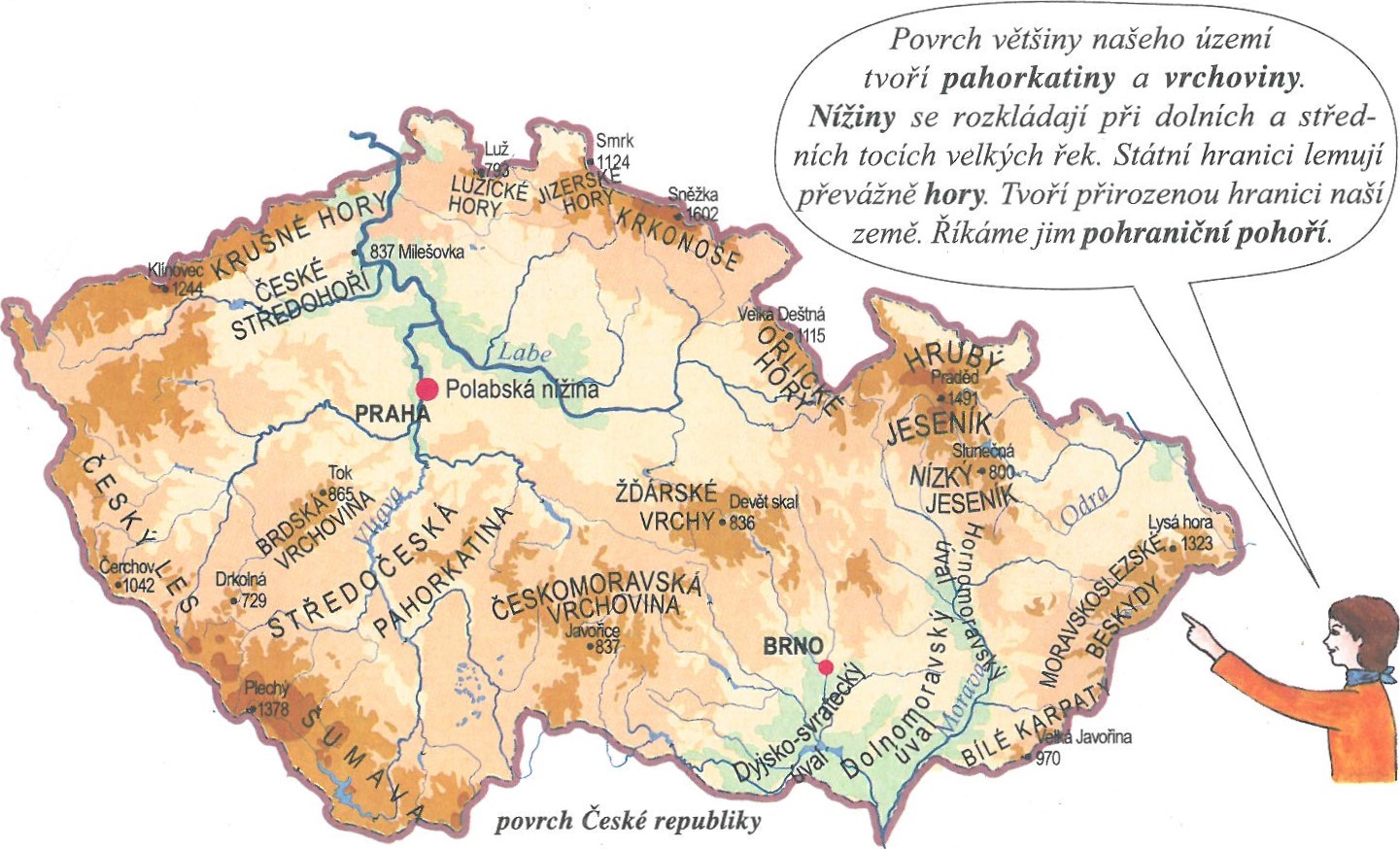 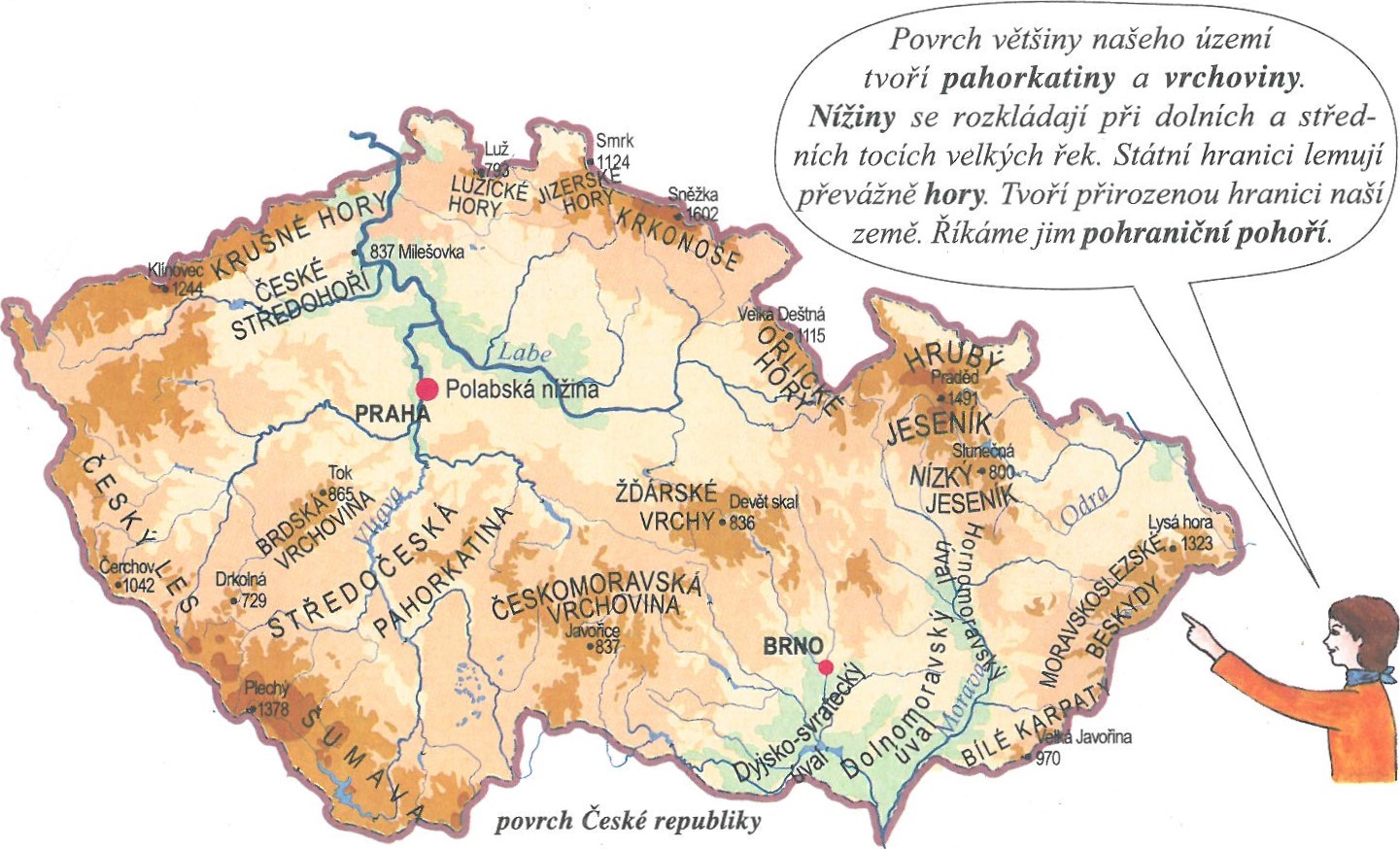 Typy krajinKrkonoše – Sněžka (1602 m)Pec pod Sněžkou, Špindlerův Mlýn, HarrachovOrlické hory – Velká DeštnáJizerské hory – SmrkLužické hory – LužKrušné hory – KlínovecČeský les – ČerchovŠumava – PlechýJe to náš největší národní park.Morava – Jeseníky (Praděd), Bílé Karpaty, Moravské Beskydy (Lysá hora)Nížiny v ČR – Polabská nížina, Hornomoravský a Dolnomoravský úval, Dyjsko-svratecký úvalrovinyPahorkatiny(200 – 600 m)Vrchoviny(600 – 900)Hornatiny - hnědá(od 900)Nížiny – do 200 m n. mořem - zelenávysočinyvysočiny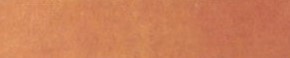 